MINI CLUB – MOIS DE DECEMBRE 2019Attention !! Merci de remplir l’inscription pour les sorties au plus vite  .MERCREDI 4MERCREDI 11MERCREDI 18Bricolage :« le bonhomme de neige en coton »Découpage – collage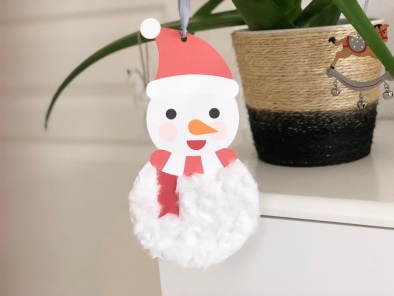 Après-midi sportifJeux d’extérieurParcours d’agilitéLa course du père Noël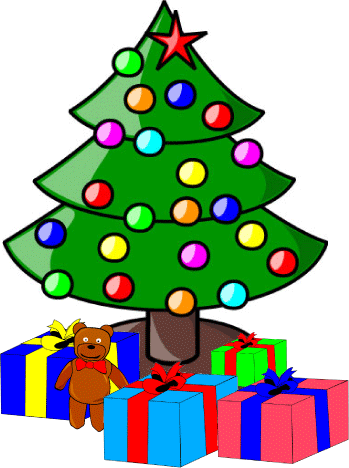 Bricolage :Carte de Noël en pâte papillon Collage- peintureSORTIE THEATRE DE LA CITEUn père Noël à tout prix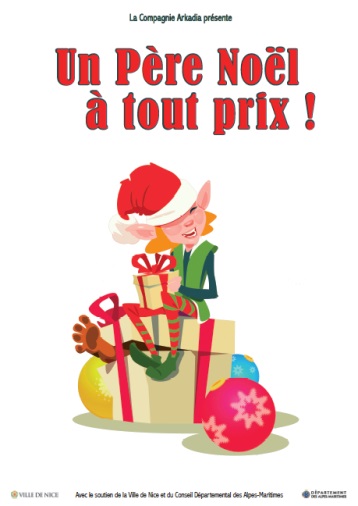 Participation 7 €s’inscrire auprès de Cathy (avec le règlement  en espèces)PLACES LIMITEESBricolage :Sapin de Noël Découpage - collage et peintureSORTIE THEATRE DE LA CITE« les cadows ze Noël tour »Participation 7 €s’inscrire auprès de Cathy (avec le règlement  en espèces)PLACES LIMITEES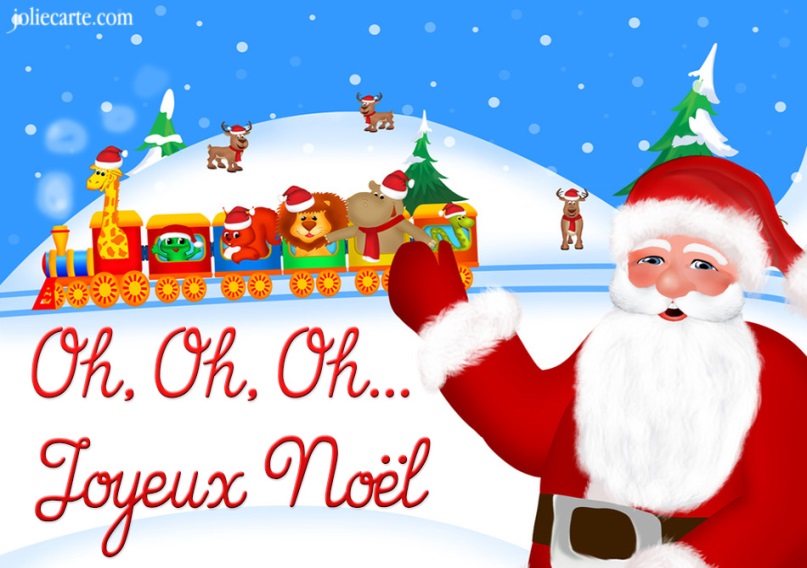 